
                                 Province of the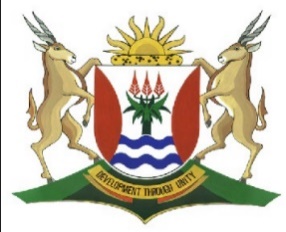 EASTERN CAPEEDUCATIONDIRECTORATE SENIOR CURRICULUM MANAGEMENT (SEN-FET)TUIS-ONDERIG SELFSTUDIENASIENRIGLYN AKTIWITEIT 5 AKTIWITEIT 5 KREDITEURE-BETALINGSKEDULEKREDITEURE-BETALINGSKEDULENotas:Notas:1Jy bereken jou koste van verkope op totale verkope. Let op dat dit 60% op omset is -  dit word bereken as Verkope x .2Kontantaankope is 30% van aankope. Die 30% word bereken van die koste van verkope bedrag omdat dit die aankope verteenwoordig Onthou dat voorraad elke maand vervang word en daarom verteenwoordig koste van verkope vir elke maand die bedrag van voorraad wat vir daardie maand aangekoop is. 3Dit is 70% van koste van verkope OF  van kontantaankope.4Die onderneming word toegelaat om krediteure na 60 dae (2 maande) te betaal. Dit beteken dat voorraad aangekoop in Februarie, Maart, en April, betaal sal word in  April, Mei en Junie, onderskeidelik.AKTIWITEIT 6 AKTIWITEIT 6 6.1Bereken die kontant ontvang van debiteure gedurende November 2020.6.2Bereken die oninbare skulde wat afgeskryf moet word vir die begrotingsperiode.6.3Bereken die korting wat toegestaan moet word gedurende Desember 2020.                 94 000 x40% x 12,5% = R4 7006.4Bereken die betalings wat aan krediteure gemaak sal word gedurende November 2020.Notas:85 000 x 75%63 750 x 60%AKTIWITEIT 7 AKTIWITEIT 7 7.1Waarom dit belangrik is om 'n Kontantbegroting op te stel?Enige aanvaarbare antwoord.  Projekteer toekomstige kontantvloei (invloei en uitvloei)Voorspel die kontantvloei/bepaal die ontvangstes en betalings in die toekomsKontroleer kontant /Bereken die banksaldo7.27.3KASTOETS KASTOETS KASTOETS KASTOETS VRAAG 1VRAAG 1VRAAG 1VRAAG 11.1BEGRIPPEBEGRIPPEBEGRIPPE1.1.11.1.1Wat is die hoofdoel vir die opstel van 'n kontantbegroting?Wat is die hoofdoel vir die opstel van 'n kontantbegroting?Enige EEN gedige punt Om toekomstige banksaldo's te identifiseerMonitor of verbeter beheer oor ontvangste en betalings.Om te kyk wat toekomstige ontvangste en betalings kan wees.Enige EEN gedige punt Om toekomstige banksaldo's te identifiseerMonitor of verbeter beheer oor ontvangste en betalings.Om te kyk wat toekomstige ontvangste en betalings kan wees.Enige EEN gedige punt Om toekomstige banksaldo's te identifiseerMonitor of verbeter beheer oor ontvangste en betalings.Om te kyk wat toekomstige ontvangste en betalings kan wees.Enige EEN gedige punt Om toekomstige banksaldo's te identifiseerMonitor of verbeter beheer oor ontvangste en betalings.Om te kyk wat toekomstige ontvangste en betalings kan wees.1.1.21.1.21.1.2Identifiseer DRIE items wat nie in die kontantbegroting geplaas moet word nie.Enige Twee      Oninbare skuldeWaardeverminderingWins met verkoop van bateEnige Twee      Oninbare skuldeWaardeverminderingWins met verkoop van bateEnige Twee      Oninbare skuldeWaardeverminderingWins met verkoop van bateEnige Twee      Oninbare skuldeWaardeverminderingWins met verkoop van bate1.2.11.2.11.2.21.2.2-1 punt indien Waardevermindering ingesluit is-1 punt indien Waardevermindering ingesluit is